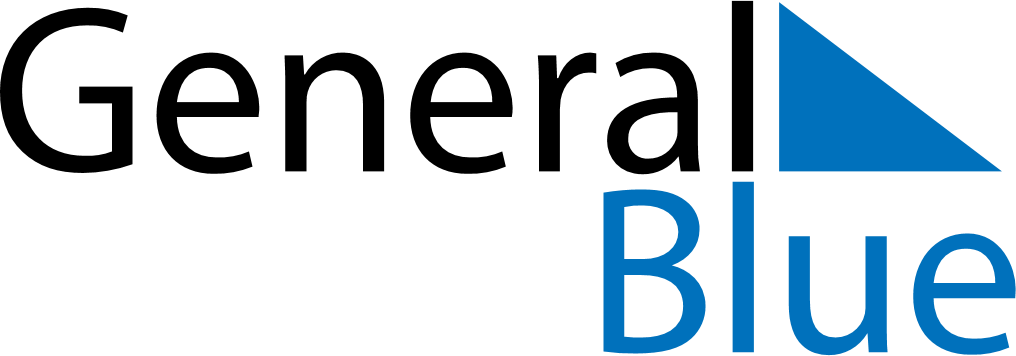 November 2024November 2024November 2024November 2024November 2024November 2024Lampeland, Viken, NorwayLampeland, Viken, NorwayLampeland, Viken, NorwayLampeland, Viken, NorwayLampeland, Viken, NorwayLampeland, Viken, NorwaySunday Monday Tuesday Wednesday Thursday Friday Saturday 1 2 Sunrise: 7:43 AM Sunset: 4:26 PM Daylight: 8 hours and 43 minutes. Sunrise: 7:45 AM Sunset: 4:24 PM Daylight: 8 hours and 38 minutes. 3 4 5 6 7 8 9 Sunrise: 7:48 AM Sunset: 4:21 PM Daylight: 8 hours and 33 minutes. Sunrise: 7:51 AM Sunset: 4:19 PM Daylight: 8 hours and 28 minutes. Sunrise: 7:53 AM Sunset: 4:16 PM Daylight: 8 hours and 23 minutes. Sunrise: 7:56 AM Sunset: 4:14 PM Daylight: 8 hours and 18 minutes. Sunrise: 7:58 AM Sunset: 4:11 PM Daylight: 8 hours and 13 minutes. Sunrise: 8:01 AM Sunset: 4:09 PM Daylight: 8 hours and 8 minutes. Sunrise: 8:03 AM Sunset: 4:07 PM Daylight: 8 hours and 3 minutes. 10 11 12 13 14 15 16 Sunrise: 8:06 AM Sunset: 4:04 PM Daylight: 7 hours and 58 minutes. Sunrise: 8:08 AM Sunset: 4:02 PM Daylight: 7 hours and 53 minutes. Sunrise: 8:11 AM Sunset: 4:00 PM Daylight: 7 hours and 48 minutes. Sunrise: 8:13 AM Sunset: 3:57 PM Daylight: 7 hours and 44 minutes. Sunrise: 8:16 AM Sunset: 3:55 PM Daylight: 7 hours and 39 minutes. Sunrise: 8:18 AM Sunset: 3:53 PM Daylight: 7 hours and 34 minutes. Sunrise: 8:21 AM Sunset: 3:51 PM Daylight: 7 hours and 30 minutes. 17 18 19 20 21 22 23 Sunrise: 8:23 AM Sunset: 3:49 PM Daylight: 7 hours and 25 minutes. Sunrise: 8:26 AM Sunset: 3:47 PM Daylight: 7 hours and 21 minutes. Sunrise: 8:28 AM Sunset: 3:45 PM Daylight: 7 hours and 16 minutes. Sunrise: 8:31 AM Sunset: 3:43 PM Daylight: 7 hours and 12 minutes. Sunrise: 8:33 AM Sunset: 3:41 PM Daylight: 7 hours and 8 minutes. Sunrise: 8:35 AM Sunset: 3:39 PM Daylight: 7 hours and 4 minutes. Sunrise: 8:38 AM Sunset: 3:38 PM Daylight: 6 hours and 59 minutes. 24 25 26 27 28 29 30 Sunrise: 8:40 AM Sunset: 3:36 PM Daylight: 6 hours and 55 minutes. Sunrise: 8:42 AM Sunset: 3:34 PM Daylight: 6 hours and 51 minutes. Sunrise: 8:44 AM Sunset: 3:33 PM Daylight: 6 hours and 48 minutes. Sunrise: 8:47 AM Sunset: 3:31 PM Daylight: 6 hours and 44 minutes. Sunrise: 8:49 AM Sunset: 3:30 PM Daylight: 6 hours and 40 minutes. Sunrise: 8:51 AM Sunset: 3:28 PM Daylight: 6 hours and 37 minutes. Sunrise: 8:53 AM Sunset: 3:27 PM Daylight: 6 hours and 33 minutes. 